RESULTADO – TOMADA DE PREÇONº 2022318INV18207HEMUO Instituto de Gestão e Humanização – IGH, entidade de direito privado e sem finslucrativos, classificado como Organização Social, vem tornar público o resultado daTomada de Preços, com a finalidade de adquirir bens permanentes, contemplado naemenda de bancada nº 00544.963000/1190-04, destinado ao HEMU, situado na AvenidaPerimetral, R7, Setor Coimbra, Goiânia, CEP: 74.530-020.Objeto: Aquisição de equipamento médico hospitalar - Detecto Fetal, contemplado naemenda de bancada nº 00544.963000/1190-04.Ordem deComprasEmpresaGanhadoraValorUnitárioCNPJQtdValor Total51045Dormed Hospitalar 01.505.499/0001-51Ltda17R$ 1.048,95R$ 17.832,15Goiânia/GO, 22 de agosto de 2022.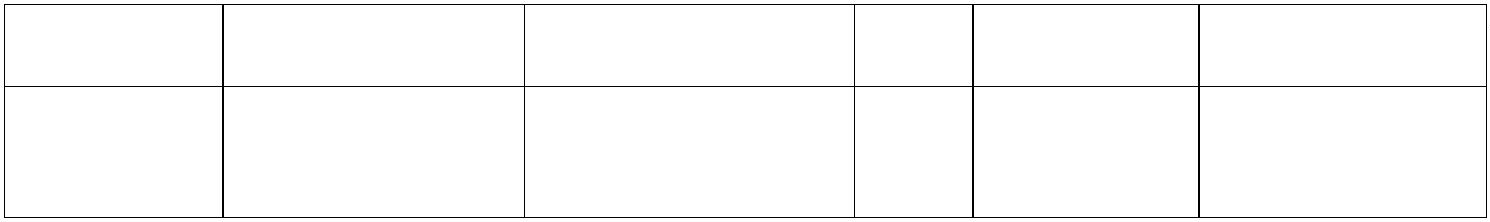 